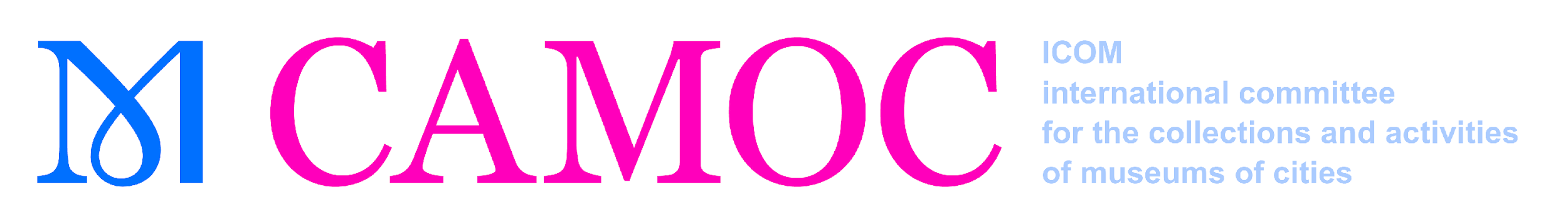 Young ICOM Members’ Travel Grant Programme 2023APPLICATION FORMSupport for Young Members’ participation in ICOM CAMOC (International Committee for the Collections and Activities of Museums of Cities) Conference from 15 to 19 October in New York City, USADeadline of Application: 30 June 2023 by midnight (GTM+1)Please return this completed form and the documents listed on page 3 to:secretary.camoc@icom.museum (Subject: Young Members Application 2023)I herewith declare:
- that I am 40 years or younger (as of 31 December 2023) and eligible to apply according to the Criteria for ICOM Travel Programmes.- that I am available to FULLY attend the aforementioned ICOM International Committee Meeting.Criteriafor the Award of Travel Grants for Participation of Young ICOM MembersAll applicants should be:40 years of age or under.individual members of ICOM and of CAMOCAware that priority will be given to young CAMOC members presenting at the conferenceAware that young members who have received grants in the last three years will not be given priority for a grant in 2023up-to-date with their membership dues for 2023 All applications must include:the completed and signed application forma 500 words statement of the applicant’s motivation for attending the annual meeting and the benefits which are expected to derive from itthe applicant’s curriculum vitae indicating training, work experience, publications as well as current work responsibilities within their institution (maximum one page)Each grantee will be required to submit a report within four weeks following the meeting, stating their experience and contribution to ICOM activities and its International Committee.Two grants of 600 euros will be given out. The amount needs to be justified with proof of payment and the sum will be transferred to the grantee after having submitted the report.May you have any related questions please contact CAMOC at:secretary.camoc.icom@gmail.comApplicant DetailsApplicant DetailsSurname(s)First name(s)Date of birthIndividual ICOM Membership numberICOM member sinceMember of CAMOCsinceInstitutionPosition in your InstitutionProfessional AddressProfessional AddressCity                                                      Postal code                               CountryCity                                                      Postal code                               CountryTelephone numberE-mailAdditional InformationAdditional InformationAre you an active member of other ICOM National or International Committees? (Please specify)Please note that you cannot attend more than one IC meeting in 2018 by means of this travel grant.From where will you be travelling? (Please specify airport, city and country)Do you have any additional funding possibilities? (Please SPECIFY)Have you benefitted from ICOM Travel Grants in previous years?If YES, please specify the type of meeting, the venue and country, as well as the year. (for example: ICOM General Conference, Prague, 2022)Recommendation LetterRecommendation LetterName of Recommending Person E-Mail of recommending PersonTelephone number of recommending PersonDate Applicant’s SignatureThis application form shall not be considered if all fields are not filled in